Рисование скворца пошагово с фото для детей с 5-6 летРисование скворца гуашью для детей с 5-6 лет. Мастер-класс с пошаговыми фото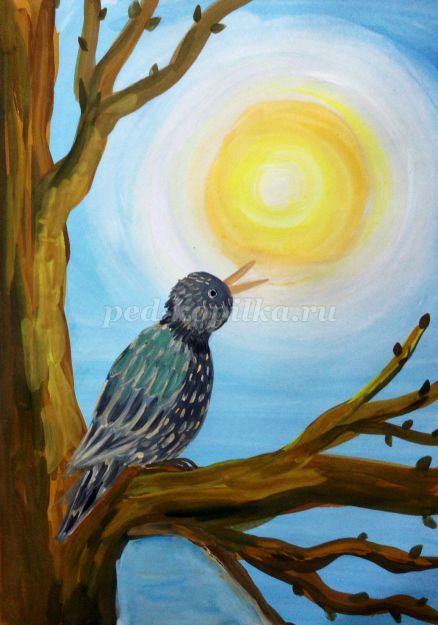 
Автор: Яковлева Наталья Анатольевна
Описание: данный мастер-класс предназначен для детей, начиная с 5 лет, воспитателей, педагогов дополнительного образования, учителей начальной школы, любящих родителей и творческих людей.
Назначение: может быть использован на занятиях по рисованию с детьми, для оформления интерьера, в качестве подарка.
Цель: выполнение рисунка скворца гуашью.
Задачи:
учить изображать скворца на листе бумаги.
развивать умение закрашивать фон листа.
совершенствовать навыки работы с гуашью.
способствовать развитию творческих способностей.
воспитывать интерес к изображению птиц, умение замечать и отражать в работе красоту, созданную природой.

Материалы: гуашь, кисти, лист бумаги формата А-3
Уважаемые коллеги! Хочу познакомить вас с ещё одним мастер-классом по изображению птиц. Я решила, что рисование скворца будет актуально в связи с тем, что приближается прекрасное время года - весна. Работа рассчитана на возраст от 5 лет, но при желании её можно проводить и с детьми постарше.
Перед тем, как начать рисовать, я рекомендую рассмотреть фотографии с изображениями скворца. Обратить внимание детей на соотношение размеров головы и туловища, на окраску оперения.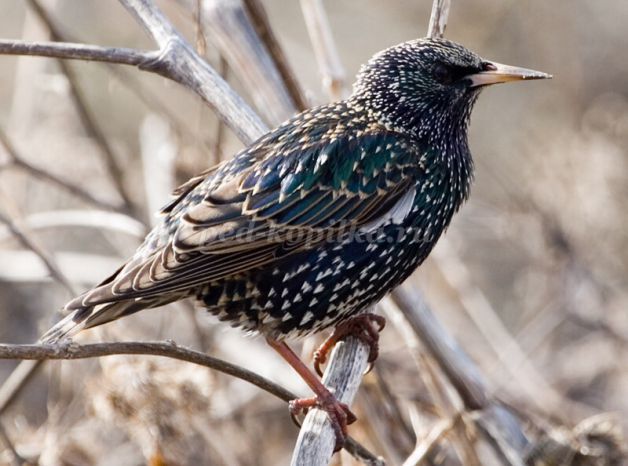 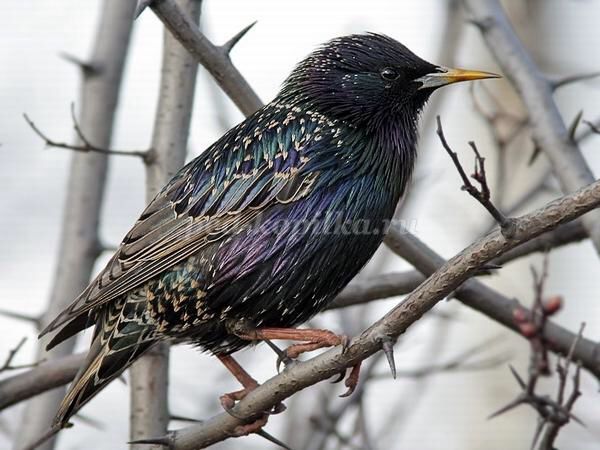 Последовательность выполнения:Начинаем работу с заполнения фона.
В правой верхней части листа рисуем небольшой круг белым цветом - это будет солнце. Затем, в белый добавив светло - жёлтой краски, рисуем вокруг этого круга, получая свечение от солнца.
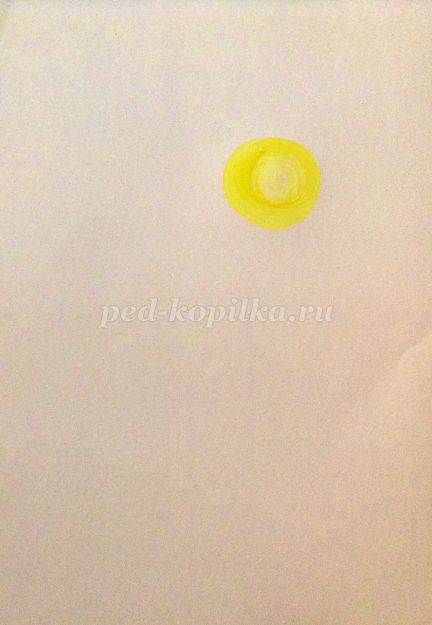 
Далее, добавляем тёмно-жёлтый цвет и продолжаем рисовать вокруг.
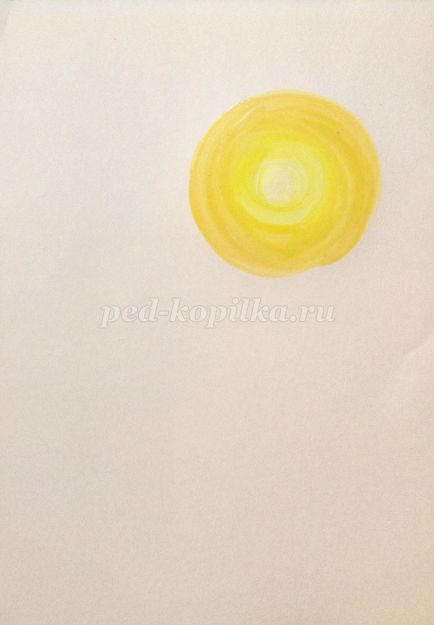 
Затем рисуем белым цветом, с добавлением небольшой капельки светло-синего.
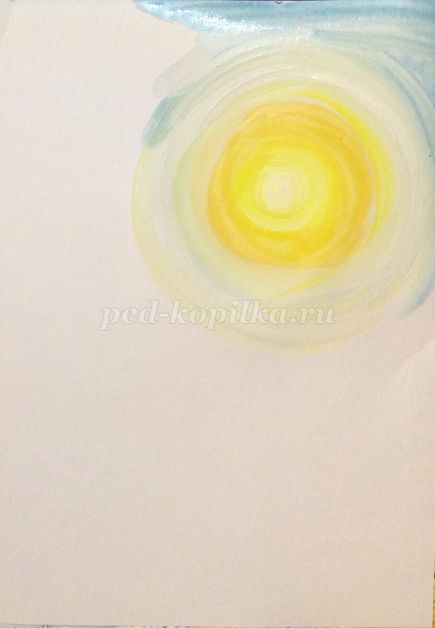 
Добавив светло-синего побольше и получив светло-голубой цвет, закрашиваем небо.
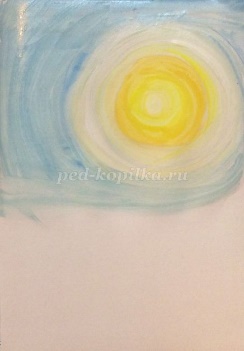 
Так должно получится в итоге.
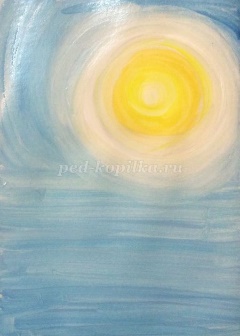 
Охрой (свело-коричневым) рисуем часть дерева.
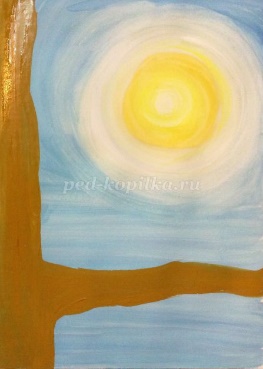 
Тёмно-коричневым рисуем линии на стволе, обозначающие фактуру коры.
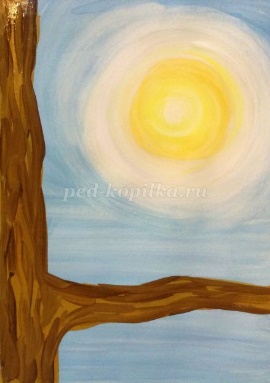 
Дорисовываем ветки.
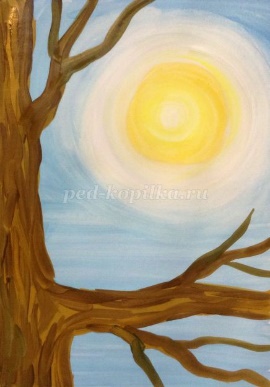 
Приступаем к изображению скворца. Получив светло-серый цвет, путём смешения белого с капелькой чёрного, рисуем овал туловища. 
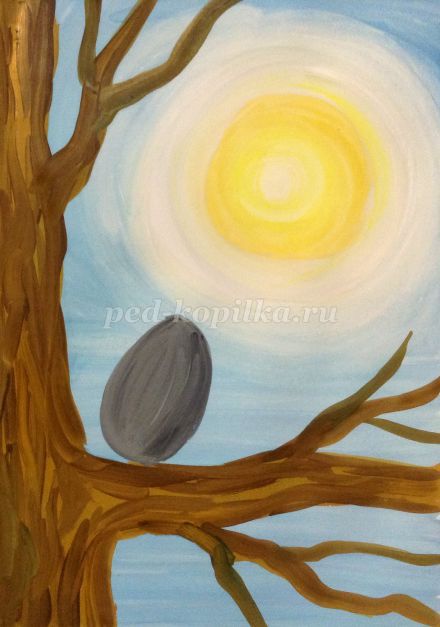 
Рисуем круг головы.
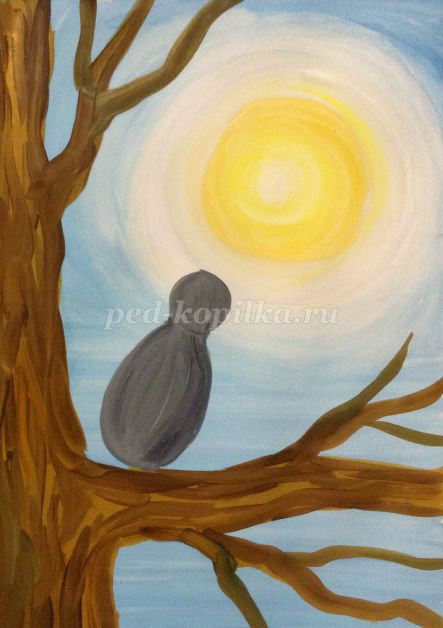 
Более светлым серым, рисуем крыло и хвост.
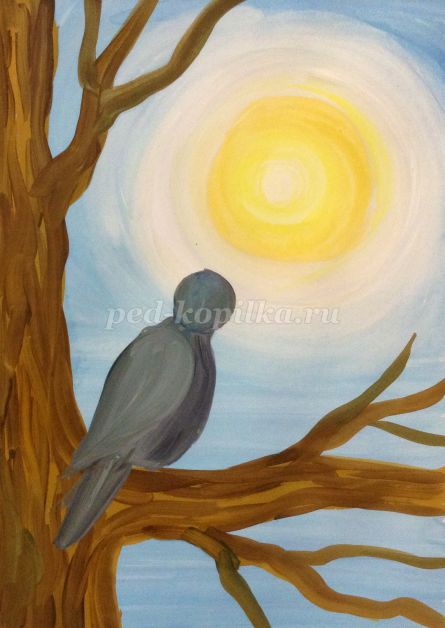 
Смешав белый, с капелькой охры, рисуем клюв и мелкие штришки на голове и грудке.
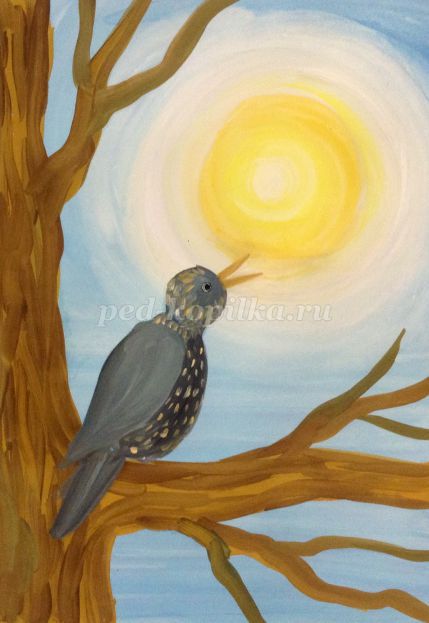 
Намечаем отдельные пёрышки на крыле и хвосте. Даём подсохнуть.
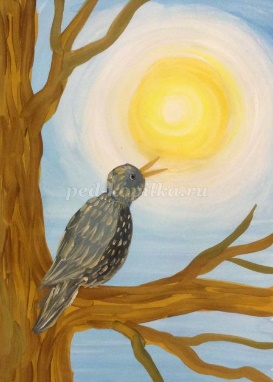 
Тем временем, рисуем тень на стволе дерева, смешав тёмно-коричневый с синим. Можно наметить набухающие почки небольшими пятнышками.
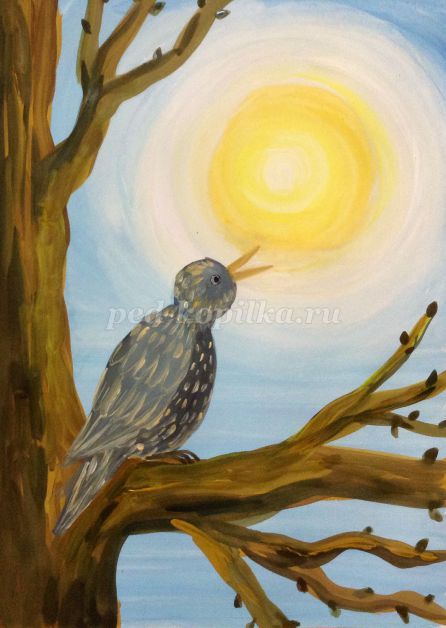 
С детьми постарше, можно добавить на крыло пятна серо-изумрудного цвета, чтобы приблизить к реальной окраске.
И работа готова.

Можно поместить в рамочку. Украсить ей интерьер или подарить.